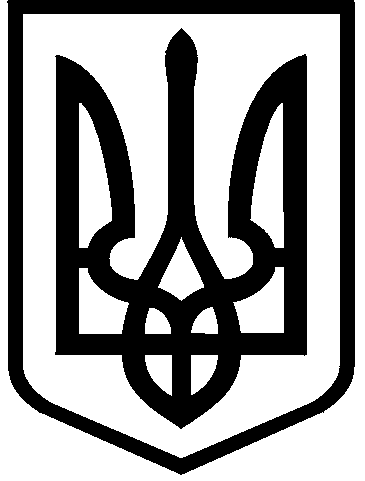 КИЇВСЬКА МІСЬКА РАДАVІІІ СКЛИКАННЯПОСТІЙНА КОМІСІЯ З ПИТАНЬ ОСВІТИ, НАУКИ, СІМ'Ї, МОЛОДІ ТА СПОРТУ01044,  м. Київ, вул. Хрещатик, 36                                                               т./ф. 202-70-58                                                                         ПРОТОКОЛ №25/76 засідання постійної комісії Київської міської радиз питань освіти, науки, сім'ї, молоді та спорту  м. Київ, вул. Хрещатик, 36,                                    4-й поверх, кулуари                                                                        28.11.2018ПОРЯДОК ДЕННИЙ:1. Про розгляд проекту рішення Київської міської ради «Про затвердження міської цільової програми «Діти. Сім’я. Столиця на 2019-2021 роки» (доручення заступника міського голови-секретаря Київської міської ради Прокопіва В.В. №08/231-3942/ПР від  09.11.2018)  (доп. Служба у справах сім’ї та дітей).2. Про розгляд проекту рішення Київської міської ради «Про внесення змін до рішення Київської міської ради від 22 грудня 2015 року № 62/62 «Про надання згоди на безоплатне прийняття до комунальної власності територіальної громади міста Києва цілісних майнових комплексів дитячо-юнацьких спортивних шкіл»    (доручення заступника міського голови-секретаря Київської міської ради В. Прокопіва №08/231-3911/ПР від 07.11.2018) (доп. Департамент молоді та спорту).3. Про розгляд проекту рішення Київської міської ради «Про реорганізацію Дитячо-юнацької спортивної школи «Сюїта» (доручення заступника міського голови-секретаря Київської міської ради В. Прокопіва №08/231-4127/ПР від 19.10.2018) (доп. Департамент молоді та спорту).4. Про розгляд проекту рішення Київської міської ради «Про створення дитячо-юнацької спортивної школи з хортингу» (доручення заступника міського голови-секретаря Київської міської ради В. Прокопіва №08/231-4047/ПР від 13.11.2018)(доп. Бродський О.Я.).5. Про розгляд проекту рішення Київської міської ради «Про питання безпечного перебування дітей в закладах дошкільної освіти комунальної форми власності міста Києва шляхом встановлення камер відеоспостереження в дитячих групах та на територіях цих закладів» (доручення заступника міського голови-секретаря Київської міської ради В. Прокопіва №08/231-4046/ПР від 13.11.2018) (доп. Бродський О.Я.).6. Про розгляд проекту рішення Київської міської ради «Про соціальне партнерство у сфері оренди комунального майна міста Києва, що використовується для розміщення приватних закладів освіти» (доручення заступника міського голови-секретаря Київської міської ради В. Прокопіва №08/231-4185/ПР від 21.11.2018)(доп. Антонєнко Л.В., Васильчук В.В. та ін.).7. Про розгляд проекту рішення Київської міської ради «Про надання земельної ділянки управлінню освіти Подільської районної в місті Києві державної адміністрації для експлуатації та обслуговування будівель і споруд закладу освіти на просп. Василя Порика, 14а у Подільському районі м. Києва» (справа А-25881) (доручення заступника міського голови-секретаря Київської міської ради В. Прокопіва №08/231-4180/ПР від 22.11.2018) (доп. Департамент земельних ресурсів, управління освіти Подільської РДА).8. Про розгляд проекту рішення Київської міської ради «Про надання земельної ділянки управлінню освіти Шевченківському районної в місті Києві державної адміністрації для експлуатації та обслуговування будівель і споруд закладу освіти на вул. Бакинській, 12 у Шевченківському районі м. Києва» (справа А-25891)   (доручення заступника міського голови-секретаря Київської міської ради В. Прокопіва №08/231-3827/ПР від 02.11.2018) (доп. Департамент земельних ресурсів, управління освіти Шевченківської РДА).9. Про розгляд проекту рішення Київської міської ради «Про надання земельної ділянки управлінню освіти Шевченківської районної в місті Києві державної адміністрації для експлуатації та обслуговування будівель і споруд закладу освіти на вул. Гоголівській, 31 у Шевченківському районі м. Києва» (справа А-26049)  (доручення заступника міського голови-секретаря Київської міської ради В. Прокопіва №08/231-4061/ПР від 19.11.2018) (доп. Департамент земельних ресурсів, управління освіти Шевченківської  РДА).10. Про розгляд проекту рішення Київської міської ради «Про надання управлінню освіти Голосіївської районної в місті Києві державної адміністрації земельної ділянки для експлуатації та обслуговування будівель і споруд закладу освіти на вул. Козацькій, 34 у Голосіївському районі м. Києва» (справа А-25996)  (доручення заступника міського голови-секретаря Київської міської ради Прокопіва В.В. №08/231-3828ПР від 02.11.2018)(доп. Департамент земельних ресурсів, управління освіти Голосіївської РДА).11. Про розгляд проекту рішення Київської міської ради «Про надання управлінню освіти Оболонської районної в місті Києві державної адміністрації земельної ділянки для експлуатації та обслуговування будівель і споруд закладу освіти на просп. Маршала Рокоссовського, 6-б в Оболонському районі м. Києва (справа А-25846) (доручення заступника міського голови-секретаря Київської міської ради В. Прокопіва №08/231-3814/ПР від 31.10.2018) (доп. Департамент земельних ресурсів, управління освіти Оболонського РДА).12. Про розгляд проекту рішення Київської міської ради «Про надання управлінню освіти Оболонської районної в місті Києві державної адміністрації земельної ділянки для експлуатації та обслуговування будівель і споруд закладу освіти на вул.Вишгородській, 44-в в Оболонському районі м. Києва» (справа А-25853)  (доручення заступника міського голови-секретаря Київської міської ради В. Прокопіва №08/231-3829/ПР від 02.11.2018) (доп. Департамент земельних ресурсів, управління освіти Оболонської  РДА).13.  Про розгляд проекту рішення Київської міської ради «Про надання управлінню освіти Оболонської районної в місті Києві державної адміністрації земельної ділянки для експлуатації та обслуговування будівель і споруд закладу освіти на вул. Макіївській, 5 в Оболонському районі м. Києва» (справа А-25887)   (доручення заступника міського голови-секретаря Київської міської ради В. Прокопіва №08/231-3830/ПР від 02.11.2018) (доп. Департамент земельних ресурсів, управління освіти Оболонської РДА).14. Про розгляд проекту рішення Київської міської ради «Про надання управлінню освіти Оболонської районної в місті Києві державної адміністрації земельної ділянки для експлуатації та обслуговування будівель і споруд закладу освіти на вул. Макіївській, 9 в Оболонському районі м. Києва» (справа А-25848)    (доручення заступника міського голови-секретаря Київської міської ради В. Прокопіва №08/231-3831/ПР від 02.11.2018) (доп. Департамент земельних ресурсів, управління освіти Оболонської РДА).15. Про розгляд проекту рішення Київської міської ради «Про надання школі І-ІІІ ступенів № 308 Деснянського району міста Києва земельних ділянок для експлуатації та обслуговування будівель і споруд закладу освіти на вул. Градинській, 6-Б у Деснянському районі м. Києва» (справа А-24768)  (доручення заступника міського голови-секретаря Київської міської ради Прокопіва В.В. №08/231-3903ПР від 12.11.2018)(доп. Департамент земельних ресурсів, управління освіти Деснянської РДА).16. Про розгляд проекту рішення Київської міської ради   «Про надання спеціалізованій школі І-ІІІ ступенів № 301 імені Ярослава Мудрого з поглибленим вивченням англійської мови Деснянського району міста Києва земельної ділянки для експлуатації та обслуговування будівель і споруд закладу освіти на просп. Володимира Маяковського, 93-В у Деснянському районі м. Києва» (справа А-24705)  (доручення заступника міського голови-секретаря Київської міської ради Прокопіва В.В. №08/231-3915/ПР від 12.10.2018) (доп. Департамент земельних ресурсів, управління освіти  Деснянської РДА).17. Про розгляд проекту рішення Київської міської ради «Про надання управлінню освіти Солом'янської районної в місті Києві державної адміністрації земельної ділянки для експлуатації та обслуговування будівель та споруд закладу освіти на вул. Донецькій, 13-А у Солом’янському районі м. Києва» (справа А-26064)   (доручення заступника міського голови-секретаря Київської міської ради В. Прокопіва №08/231-3914/ПР від 12.11.2018) (доп. Департамент земельних ресурсів, управління освіти Солом’янської  РДА).18. Про розгляд проекту рішення Київської міської ради «Про надання управлінню освіти Солом'янської районної в місті Києві державної адміністрації земельної ділянки для експлуатації та обслуговування будівель та споруд закладу освіти на вул. Освіти, 18-А у Солом’янському районі м. Києва» (справа А-25484)   (доручення заступника міського голови-секретаря Київської міської ради В. Прокопіва №08/231-4056/ПР від 14.11.2018) (доп. Департамент земельних ресурсів, управління освіти Солом’янської  РДА).19. Про розгляд проекту рішення Київської міської ради «Про надання управлінню освіти Солом'янської районної в місті Києві державної адміністрації земельної ділянки для експлуатації та обслуговування будівель та споруд закладу освіти на вул. Юліуса Фучика, 11 у Солом’янському районі м. Києва» (справа А-25644)   (доручення заступника міського голови-секретаря Київської міської ради В. Прокопіва №08/231-4057/ПР від 14.11.2018) (доп. Департамент земельних ресурсів, управління освіти Солом’янської  РДА).20. Про розгляд проекту рішення Київської міської ради «Про надання управлінню освіти Солом'янської районної в місті Києві державної адміністрації земельної ділянки для експлуатації та обслуговування будівель та споруд закладу освіти на вул. Героїв Севастополя, 40 у Солом’янському районі м. Києва» (справа А-25486)   (доручення заступника міського голови-секретаря Київської міської ради В. Прокопіва №08/231-4058/ПР від 19.11.2018) (доп. Департамент земельних ресурсів, управління освіти Солом’янської   РДА).21. Про розгляд проекту рішення Київської міської ради «Про надання управлінню освіти Солом'янської районної в місті Києві державної адміністрації земельної ділянки для експлуатації та обслуговування будівель та споруд закладу освіти на вул. Уманській, 39 у Солом’янському районі м. Києва» (справа А-26063)   (доручення заступника міського голови-секретаря Київської міської ради В. Прокопіва №08/231-4059/ПР від 11.11.2018) (доп. Департамент земельних ресурсів, управління освіти Солом’янської РДА).22. Про розгляд проекту рішення Київської міської ради «Про надання управлінню освіти Солом'янської районної в місті Києві державної адміністрації земельної ділянки для експлуатації та обслуговування будівель та споруд закладу освіти на вул. Героїв Севастополя, 9-А у Солом’янському районі м. Києва» (справа А-26065)  (доручення заступника міського голови-секретаря Київської міської ради В. Прокопіва №08/231-4060/ПР від 14.11.2018) (доп. Департамент земельних ресурсів, управління освіти Солом’янської  РДА).23. Про розгляд проекту рішення Київської міської ради «Про надання управлінню освіти Солом'янської районної в місті Києві державної адміністрації земельної ділянки для експлуатації та обслуговування будівель та споруд закладу освіти на вул. Генерала Тупикова, 14 у Солом’янському районі м. Києва» (справа А-25642)   (доручення заступника міського голови-секретаря Київської міської ради В. Прокопіва №08/231-4075/ПР від 20.11.2018) (доп. Департамент земельних ресурсів, управління освіти Солом’янської РДА).24. Про розгляд проекту рішення Київської міської ради «Про надання управлінню освіти Солом'янської районної в місті Києві державної адміністрації земельної ділянки для експлуатації та обслуговування будівель та споруд закладу освіти на вул. Виборзькій, 51/53 у Солом’янському районі м. Києва» (справа А-25487)   (доручення заступника міського голови-секретаря Київської міської ради В. Прокопіва №08/231-3904/ПР від 12.11.2018) (доп. Департамент земельних ресурсів, управління освіти Солом’янської РДА).25. Про розгляд проекту рішення Київської міської ради «Про надання дозволу на розроблення проекту землеустрою щодо відведення земельної ділянки Управлінню освіти Дарницької районної в місті Києві державної адміністрації на Харківському шосе, 168-к у Дарницькому районі м. Києва для експлуатації та обслуговування будівель і споруд Управління освіти Дарницької районної в місті Києві державної адміністрації» (справа К-36046)  (доручення заступника міського голови-секретаря Київської міської ради В. Прокопіва №08/231-4032/ПР від 12.11.2018) (доп. Департамент земельних ресурсів, управління освіти Дарницької РДА).26. Про розгляд проекту рішення Київської міської ради «Про надання земельної ділянки управлінню освіти Дарницької районної в місті Києві державної адміністрації для експлуатації та обслуговування будівель і споруд закладу освіти на просп. Петра Григоренка, 21-в у Дарницькому районі м. Києва» (справа А-25520)  (доручення заступника міського голови-секретаря Київської міської ради Прокопіва В.В. №08/231-4053ПР від 14.11.2018)(доп. Департамент земельних ресурсів, управління освіти Дарницької РДА).27. Про розгляд проекту рішення Київської міської ради «Про надання земельної ділянки управлінню освіти Дарницької районної в місті Києві державної адміністрації для експлуатації та обслуговування будівель і споруд закладу освіти на вул. Євгенія Харченка, 49 у Дарницькому районі м. Києва» (справа А-25896)  (доручення заступника міського голови-секретаря Київської міської ради Прокопіва В.В. №08/231-4054/ПР від 14.11.2018) (доп. Департамент земельних ресурсів, управління освіти Дарницької РДА).28. Про розгляд проекту рішення Київської міської ради «Про надання земельної ділянки управлінню освіти Дарницької районної в місті Києві державної адміністрації для експлуатації та обслуговування будівель і споруд закладу освіти на вул. Ревуцького, 4-а у Дарницькому районі м. Києва» (справа А-25898)  (доручення заступника міського голови-секретаря Київської міської ради Прокопіва В.В. №08/231-4055/ПР від 14.11.2018) (доп. Департамент земельних ресурсів, управління освіти Дарницької РДА).29. Про розгляд проекту рішення Київської міської ради «Про надання земельної ділянки управлінню освіти Дарницької районної в місті Києві державної адміністрації для експлуатації та обслуговування будівель і споруд закладу освіти на вул. Євгенія Харченка, 53 у Дарницькому районі м. Києва» (справа А-25897)   (доручення заступника міського голови-секретаря Київської міської ради В. Прокопіва №08/231-4062/ПР від 19.11.2018) (доп. Департамент земельних ресурсів, управління освіти Дарницької  РДА).30. Про розгляд проекту рішення Київської міської ради «Про надання земельної ділянки комунальному підприємству «СПЕЦЖИТЛОФОНД» для будівництва, обслуговування та експлуатації житлових будинків (в тому числі маневреного фонду) та дитячої дошкільної установи на вул. Здолбунівській, 2 у Дарницькому районі м. Києва» (справа Д-7571)   (доручення заступника міського голови-секретаря Київської міської ради В. Прокопіва №08/231-3910/ПР від 07.11.2018) (доп. Департамент земельних ресурсів, КП «СПЕЦЖИТЛОФОНД»). 31. Про розгляд проекту рішення Київської міської ради «Про передачу СПЕЦІАЛІЗОВАНІЙ ДИТЯЧО-ЮНАЦЬКІЙ СПОРТИВНІЙ ШКОЛІ ОЛІМПІЙСЬКОГО РЕЗЕРВУ З ВІТРИЛЬНОГО СПОРТУ земельної ділянки для експлуатації та обслуговування спеціалізованої дитячо-юнацької спортивної школи олімпійського резерву з вітрильного спорту на вул. Прирічній, 30 в Оболонському районі м. Києва» (справа А-25439)  (доручення заступника міського голови-секретаря Київської міської ради Прокопіва В.В. №08/231-3913ПР від 12.11.2018)(доп. Департамент земельних ресурсів, Департамент молоді та спорту, ДЮСШ).32. Про повторний розгляд проекту рішення Київської міської ради «Про передачу ТОВАРИСТВУ З ОБМЕЖЕНОЮ ВІДПОВІДАЛЬНІСТЮ «СПК БВ Чайка» земельної ділянки для експлуатації та обслуговування водно-спортивної бази на вул. Набережній, урочище Чорторий, 12 у Дніпровському районі м. Києва» (справа Д-9052) (доручення заступника міського голови-секретаря Київської міської ради Прокопіва В.В. №08/231-3656/ПР від 18.10.2018) (звіт підготовчої групи) (доп. Васильчук В.В.).33. Про розгляд проекту рішення Київської міської ради «Про ініціювання розірвання договору оренди на право тимчасового довгострокового користування землею на умовах оренди на вул. Межигірській 56/63 у Подільському районі м. Києва від 07.09.1999 року № 85-5-00031 та звільнення самовільно зайнятої земельної ділянки кадастровий номер 8000000000:85:331:0023»(доручення заступника міського голови-секретаря Київської міської ради Прокопіва В.В. №08/231-3702/ПР від 23.10.2018) (доп. Сторожук В.П., ТОВ, Департамент земельних ресурсів).34. Про звернення депутата Київської міської ради О.Пинзеник щодо відновлення роботи закладів дошкільної освіти №371 (вул. Льва Толстого, 39/41) та №61 (вул. Володимирська, 76) (доп. О.Пинзеник, управління освіти Голосіївської РДА, Департамент освіти і науки)35. Про звернення депутата Київської міської ради О.Пинзеник щодо неналежного санітарно-технічного стану будівлі Спеціалізованої школи №92 з поглибленим вивченням англійської мови імені Івана Франка  (вул. Тарасівська, 11) (доп. О.Пинзеник, управління освіти Голосіївської РДА, Департамент освіти і науки)36. Про звернення депутата Київської міської ради О.Пинзеник щодо неналежного санітарно-технічного стану приміщення Ліцею податкової та рекламної справи №21 (вул. Саксаганського, 64) (доп. О.Пинзеник, управління освіти Голосіївської РДА, Департамент освіти і науки).37. Про звернення батьків учнів Навчально-виховного комплексу «Спеціалізована школа І-ІІ ступенів з поглибленим вивченням природничих наук - ліцей № 293» (доп. заявники, управління освіти Деснянської РДА, Департамент освіти і науки).СЛУХАЛИ: Старостенко Г.В.–голову комісії щодо прийняття за основу порядку денного із 37 питань засідання постійної комісії Київської міської ради з питань освіти, науки, сім’ї, молоді та спорту від 28.11.2018.ВИРІШИЛИ: Прийняти за основу порядок денний із 37 питань засідання постійної комісії Київської міської ради з питань освіти, науки, молоді та спорту від 28.11.2018.ГОЛОСУВАЛИ: за -5, проти - немає, утрималось – немає, не голосували – 1. Рішення прийнято.Питання, винесені на розгляд з голосу:38. СЛУХАЛИ: Старостенко Г.В. – голову комісії щодо включення до порядку денного  звернення колективу Інституту післядипломної педагогічної освіти Київського університету імені Бориса Грінченка щодо передбачення коштів у бюджеті міста Києва на 2019 рік на проведення реконструкції приміщення Інституту імені Бориса Грінченка за адресою: проспект П.Тичини, 17.ВИСТУПИЛИ: Левітас Ф.Л.ВИРІШИЛИ: Включити до проекту порядку денного вищезазначене питання.39. СЛУХАЛИ: Васильчука В.В. – депутата Київської міської ради, члена комісії щодо включення до порядку денного питання про відсутність опалення в будівлі Київської спеціалізованої школи № 98 у Дніпровському районі міста Києва.ВИРІШИЛИ: Включити до проекту порядку денного вищезазначене питання.Питання зняті з розгляду:СЛУХАЛИ: Васильчука В.В. – члена комісії щодо зняття з розгляду питання №47 порядку денного проект рішення Київської міської ради «Про передачу ТОВАРИСТВУ З ОБМЕЖЕНОЮ ВІДПОВІДАЛЬНІСТЮ «СПК БВ Чайка» земельної ділянки для експлуатації та обслуговування водно-спортивної бази на вул. Набережній, урочище Чорторий, 12 у Дніпровському районі м. Києва» (справа Д-9052) у зв’язку з відсутністю кворуму.ВИСТУПИЛИ: Старостенко Г.В.ВИРІШИЛИ: Зняти з розгляду вищезазначене питання.СЛУХАЛИ: Пинзеник О.О. – депутата Київської міської ради щодо зняття з розгляду питання щодо неналежного санітарно-технічного стану приміщення Ліцею податкової та рекламної справи №21 (вул. Саксаганського, 64) ВИРІШИЛИ: Зняти з розгляду вищезазначене питання.ПОРЯДОК ДЕННИЙзі змінами та доповненнями:1. Про розгляд проекту рішення Київської міської ради «Про затвердження міської цільової програми «Діти. Сім’я. Столиця на 2019-2021 роки» (доручення заступника міського голови-секретаря Київської міської ради Прокопіва В.В. №08/231-3942/ПР від  09.11.2018)  (доп. Служба у справах сім’ї та дітей).2. Про розгляд проекту рішення Київської міської ради «Про соціальне партнерство у сфері оренди комунального майна міста Києва, що використовується для розміщення приватних закладів освіти» (доручення заступника міського голови-секретаря Київської міської ради В. Прокопіва №08/231-4185/ПР від 21.11.2018)(доп. Антонєнко Л.В., Васильчук В.В. та ін.).3. Про розгляд проекту рішення Київської міської ради «Про внесення змін до рішення Київської міської ради від 22 грудня 2015 року № 62/62 «Про надання згоди на безоплатне прийняття до комунальної власності територіальної громади міста Києва цілісних майнових комплексів дитячо-юнацьких спортивних шкіл»    (доручення заступника міського голови-секретаря Київської міської ради В. Прокопіва №08/231-3911/ПР від 07.11.2018) (доп. Департамент молоді та спорту).4. Про розгляд проекту рішення Київської міської ради «Про реорганізацію Дитячо-юнацької спортивної школи «Сюїта» (доручення заступника міського голови-секретаря Київської міської ради В. Прокопіва №08/231-4127/ПР від 19.10.2018) (доп. Департамент молоді та спорту).5. Про розгляд проекту рішення Київської міської ради «Про створення дитячо-юнацької спортивної школи з хортингу» (доручення заступника міського голови-секретаря Київської міської ради В. Прокопіва №08/231-4047/ПР від 13.11.2018)(доп. Бродський О.Я.).6. Про розгляд проекту рішення Київської міської ради «Про питання безпечного перебування дітей в закладах дошкільної освіти комунальної форми власності міста Києва шляхом встановлення камер відеоспостереження в дитячих групах та на територіях цих закладів» (доручення заступника міського голови-секретаря Київської міської ради В. Прокопіва №08/231-4046/ПР від 13.11.2018) (доп. Бродський О.Я.).7. Про звернення депутата Київської міської ради О.Пинзеник щодо відновлення роботи закладів дошкільної освіти №371 (вул. Льва Толстого, 39/41) та №61 (вул. Володимирська, 76) (доп. О.Пинзеник, управління освіти Голосіївської РДА, Департамент освіти і науки)8. Про звернення депутата Київської міської ради О.Пинзеник щодо неналежного санітарно-технічного стану будівлі Спеціалізованої школи №92 з поглибленим вивченням англійської мови імені Івана Франка  (вул. Тарасівська, 11) (доп. О.Пинзеник, управління освіти Голосіївської РДА, Департамент освіти і науки)9. Про розгляд проекту рішення Київської міської ради «Про ініціювання розірвання договору оренди на право тимчасового довгострокового користування землею на умовах оренди на вул. Межигірській 56/63 у Подільському районі м. Києва від 07.09.1999 року № 85-5-00031 та звільнення самовільно зайнятої земельної ділянки кадастровий номер 8000000000:85:331:0023»(доручення заступника міського голови-секретаря Київської міської ради Прокопіва В.В. №08/231-3702/ПР від 23.10.2018) (доп. Сторожук В.П., ТОВ, Департамент земельних ресурсів).10. Про розгляд проекту рішення Київської міської ради «Про надання земельної ділянки управлінню освіти Подільської районної в місті Києві державної адміністрації для експлуатації та обслуговування будівель і споруд закладу освіти на просп. Василя Порика, 14а у Подільському районі м. Києва» (справа А-25881) (доручення заступника міського голови-секретаря Київської міської ради В. Прокопіва №08/231-4180/ПР від 22.11.2018) (доп. Департамент земельних ресурсів, управління освіти Подільської РДА).11. Про розгляд проекту рішення Київської міської ради «Про надання земельної ділянки управлінню освіти Шевченківському районної в місті Києві державної адміністрації для експлуатації та обслуговування будівель і споруд закладу освіти на вул. Бакинській, 12 у Шевченківському районі м. Києва» (справа А-25891)   (доручення заступника міського голови-секретаря Київської міської ради В. Прокопіва №08/231-3827/ПР від 02.11.2018) (доп. Департамент земельних ресурсів, управління освіти Шевченківської РДА).12. Про розгляд проекту рішення Київської міської ради «Про надання земельної ділянки управлінню освіти Шевченківської районної в місті Києві державної адміністрації для експлуатації та обслуговування будівель і споруд закладу освіти на вул. Гоголівській, 31 у Шевченківському районі м. Києва» (справа А-26049)  (доручення заступника міського голови-секретаря Київської міської ради В. Прокопіва №08/231-4061/ПР від 19.11.2018) (доп. Департамент земельних ресурсів, управління освіти Шевченківської  РДА).13. Про розгляд проекту рішення Київської міської ради «Про надання управлінню освіти Голосіївської районної в місті Києві державної адміністрації земельної ділянки для експлуатації та обслуговування будівель і споруд закладу освіти на вул. Козацькій, 34 у Голосіївському районі м. Києва» (справа А-25996)  (доручення заступника міського голови-секретаря Київської міської ради Прокопіва В.В. №08/231-3828ПР від 02.11.2018)(доп. Департамент земельних ресурсів, управління освіти Голосіївської РДА).14. Про розгляд проекту рішення Київської міської ради «Про надання управлінню освіти Оболонської районної в місті Києві державної адміністрації земельної ділянки для експлуатації та обслуговування будівель і споруд закладу освіти на просп. Маршала Рокоссовського, 6-б в Оболонському районі м. Києва (справа А-25846) (доручення заступника міського голови-секретаря Київської міської ради В. Прокопіва №08/231-3814/ПР від 31.10.2018) (доп. Департамент земельних ресурсів, управління освіти Оболонського РДА).15. Про розгляд проекту рішення Київської міської ради «Про надання управлінню освіти Оболонської районної в місті Києві державної адміністрації земельної ділянки для експлуатації та обслуговування будівель і споруд закладу освіти на вул.Вишгородській, 44-в в Оболонському районі м. Києва» (справа А-25853)  (доручення заступника міського голови-секретаря Київської міської ради В. Прокопіва №08/231-3829/ПР від 02.11.2018) (доп. Департамент земельних ресурсів, управління освіти Оболонської  РДА).16.  Про розгляд проекту рішення Київської міської ради «Про надання управлінню освіти Оболонської районної в місті Києві державної адміністрації земельної ділянки для експлуатації та обслуговування будівель і споруд закладу освіти на вул. Макіївській, 5 в Оболонському районі м. Києва» (справа А-25887)   (доручення заступника міського голови-секретаря Київської міської ради В. Прокопіва №08/231-3830/ПР від 02.11.2018) (доп. Департамент земельних ресурсів, управління освіти Оболонської РДА).17. Про розгляд проекту рішення Київської міської ради «Про надання управлінню освіти Оболонської районної в місті Києві державної адміністрації земельної ділянки для експлуатації та обслуговування будівель і споруд закладу освіти на вул. Макіївській, 9 в Оболонському районі м. Києва» (справа А-25848)    (доручення заступника міського голови-секретаря Київської міської ради В. Прокопіва №08/231-3831/ПР від 02.11.2018) (доп. Департамент земельних ресурсів, управління освіти Оболонської РДА).18. Про розгляд проекту рішення Київської міської ради «Про надання школі І-ІІІ ступенів № 308 Деснянського району міста Києва земельних ділянок для експлуатації та обслуговування будівель і споруд закладу освіти на вул. Градинській, 6-Б у Деснянському районі м. Києва» (справа А-24768)  (доручення заступника міського голови-секретаря Київської міської ради Прокопіва В.В. №08/231-3903ПР від 12.11.2018)(доп. Департамент земельних ресурсів, управління освіти Деснянської РДА).19. Про розгляд проекту рішення Київської міської ради   «Про надання спеціалізованій школі І-ІІІ ступенів № 301 імені Ярослава Мудрого з поглибленим вивченням англійської мови Деснянського району міста Києва земельної ділянки для експлуатації та обслуговування будівель і споруд закладу освіти на просп. Володимира Маяковського, 93-В у Деснянському районі м. Києва» (справа А-24705)  (доручення заступника міського голови-секретаря Київської міської ради Прокопіва В.В. №08/231-3915/ПР від 12.10.2018) (доп. Департамент земельних ресурсів, управління освіти  Деснянської РДА).20. Про розгляд проекту рішення Київської міської ради «Про надання управлінню освіти Солом'янської районної в місті Києві державної адміністрації земельної ділянки для експлуатації та обслуговування будівель та споруд закладу освіти на вул. Донецькій, 13-А у Солом’янському районі м. Києва» (справа А-26064)   (доручення заступника міського голови-секретаря Київської міської ради В. Прокопіва №08/231-3914/ПР від 12.11.2018) (доп. Департамент земельних ресурсів, управління освіти Солом’янської  РДА).21. Про розгляд проекту рішення Київської міської ради «Про надання управлінню освіти Солом'янської районної в місті Києві державної адміністрації земельної ділянки для експлуатації та обслуговування будівель та споруд закладу освіти на вул. Освіти, 18-А у Солом’янському районі м. Києва» (справа А-25484)   (доручення заступника міського голови-секретаря Київської міської ради В. Прокопіва №08/231-4056/ПР від 14.11.2018) (доп. Департамент земельних ресурсів, управління освіти Солом’янської  РДА).22. Про розгляд проекту рішення Київської міської ради «Про надання управлінню освіти Солом'янської районної в місті Києві державної адміністрації земельної ділянки для експлуатації та обслуговування будівель та споруд закладу освіти на вул. Юліуса Фучика, 11 у Солом’янському районі м. Києва» (справа А-25644)   (доручення заступника міського голови-секретаря Київської міської ради В. Прокопіва №08/231-4057/ПР від 14.11.2018) (доп. Департамент земельних ресурсів, управління освіти Солом’янської  РДА).23. Про розгляд проекту рішення Київської міської ради «Про надання управлінню освіти Солом'янської районної в місті Києві державної адміністрації земельної ділянки для експлуатації та обслуговування будівель та споруд закладу освіти на вул. Героїв Севастополя, 40 у Солом’янському районі м. Києва» (справа А-25486)   (доручення заступника міського голови-секретаря Київської міської ради В. Прокопіва №08/231-4058/ПР від 19.11.2018) (доп. Департамент земельних ресурсів, управління освіти Солом’янської   РДА).24. Про розгляд проекту рішення Київської міської ради «Про надання управлінню освіти Солом'янської районної в місті Києві державної адміністрації земельної ділянки для експлуатації та обслуговування будівель та споруд закладу освіти на вул. Уманській, 39 у Солом’янському районі м. Києва» (справа А-26063)   (доручення заступника міського голови-секретаря Київської міської ради В. Прокопіва №08/231-4059/ПР від 11.11.2018) (доп. Департамент земельних ресурсів, управління освіти Солом’янської РДА).25. Про розгляд проекту рішення Київської міської ради «Про надання управлінню освіти Солом'янської районної в місті Києві державної адміністрації земельної ділянки для експлуатації та обслуговування будівель та споруд закладу освіти на вул. Героїв Севастополя, 9-А у Солом’янському районі м. Києва» (справа А-26065)  (доручення заступника міського голови-секретаря Київської міської ради В. Прокопіва №08/231-4060/ПР від 14.11.2018) (доп. Департамент земельних ресурсів, управління освіти Солом’янської  РДА).26. Про розгляд проекту рішення Київської міської ради «Про надання управлінню освіти Солом'янської районної в місті Києві державної адміністрації земельної ділянки для експлуатації та обслуговування будівель та споруд закладу освіти на вул. Генерала Тупикова, 14 у Солом’янському районі м. Києва» (справа А-25642)   (доручення заступника міського голови-секретаря Київської міської ради В. Прокопіва №08/231-4075/ПР від 20.11.2018) (доп. Департамент земельних ресурсів, управління освіти Солом’янської РДА).27. Про розгляд проекту рішення Київської міської ради «Про надання управлінню освіти Солом'янської районної в місті Києві державної адміністрації земельної ділянки для експлуатації та обслуговування будівель та споруд закладу освіти на вул. Виборзькій, 51/53 у Солом’янському районі м. Києва» (справа А-25487)   (доручення заступника міського голови-секретаря Київської міської ради В. Прокопіва №08/231-3904/ПР від 12.11.2018) (доп. Департамент земельних ресурсів, управління освіти Солом’янської РДА).28. Про розгляд проекту рішення Київської міської ради «Про надання дозволу на розроблення проекту землеустрою щодо відведення земельної ділянки Управлінню освіти Дарницької районної в місті Києві державної адміністрації на Харківському шосе, 168-к у Дарницькому районі м. Києва для експлуатації та обслуговування будівель і споруд Управління освіти Дарницької районної в місті Києві державної адміністрації» (справа К-36046)  (доручення заступника міського голови-секретаря Київської міської ради В. Прокопіва №08/231-4032/ПР від 12.11.2018) (доп. Департамент земельних ресурсів, управління освіти Дарницької РДА).29. Про розгляд проекту рішення Київської міської ради «Про надання земельної ділянки управлінню освіти Дарницької районної в місті Києві державної адміністрації для експлуатації та обслуговування будівель і споруд закладу освіти на просп. Петра Григоренка, 21-в у Дарницькому районі м. Києва» (справа А-25520)  (доручення заступника міського голови-секретаря Київської міської ради Прокопіва В.В. №08/231-4053ПР від 14.11.2018)(доп. Департамент земельних ресурсів, управління освіти Дарницької РДА).30. Про розгляд проекту рішення Київської міської ради «Про надання земельної ділянки управлінню освіти Дарницької районної в місті Києві державної адміністрації для експлуатації та обслуговування будівель і споруд закладу освіти на вул. Євгенія Харченка, 49 у Дарницькому районі м. Києва» (справа А-25896)  (доручення заступника міського голови-секретаря Київської міської ради Прокопіва В.В. №08/231-4054/ПР від 14.11.2018) (доп. Департамент земельних ресурсів, управління освіти Дарницької РДА).31. Про розгляд проекту рішення Київської міської ради «Про надання земельної ділянки управлінню освіти Дарницької районної в місті Києві державної адміністрації для експлуатації та обслуговування будівель і споруд закладу освіти на вул. Ревуцького, 4-а у Дарницькому районі м. Києва» (справа А-25898)  (доручення заступника міського голови-секретаря Київської міської ради Прокопіва В.В. №08/231-4055/ПР від 14.11.2018) (доп. Департамент земельних ресурсів, управління освіти Дарницької РДА).32. Про розгляд проекту рішення Київської міської ради «Про надання земельної ділянки управлінню освіти Дарницької районної в місті Києві державної адміністрації для експлуатації та обслуговування будівель і споруд закладу освіти на вул. Євгенія Харченка, 53 у Дарницькому районі м. Києва» (справа А-25897)   (доручення заступника міського голови-секретаря Київської міської ради В. Прокопіва №08/231-4062/ПР від 19.11.2018) (доп. Департамент земельних ресурсів, управління освіти Дарницької  РДА).33. Про розгляд проекту рішення Київської міської ради «Про надання земельної ділянки комунальному підприємству «СПЕЦЖИТЛОФОНД» для будівництва, обслуговування та експлуатації житлових будинків (в тому числі маневреного фонду) та дитячої дошкільної установи на вул. Здолбунівській, 2 у Дарницькому районі м. Києва» (справа Д-7571)   (доручення заступника міського голови-секретаря Київської міської ради В. Прокопіва №08/231-3910/ПР від 07.11.2018) (доп. Департамент земельних ресурсів, КП «СПЕЦЖИТЛОФОНД»). 34. Про розгляд проекту рішення Київської міської ради «Про передачу СПЕЦІАЛІЗОВАНІЙ ДИТЯЧО-ЮНАЦЬКІЙ СПОРТИВНІЙ ШКОЛІ ОЛІМПІЙСЬКОГО РЕЗЕРВУ З ВІТРИЛЬНОГО СПОРТУ земельної ділянки для експлуатації та обслуговування спеціалізованої дитячо-юнацької спортивної школи олімпійського резерву з вітрильного спорту на вул. Прирічній, 30 в Оболонському районі м. Києва» (справа А-25439)  (доручення заступника міського голови-секретаря Київської міської ради Прокопіва В.В. №08/231-3913ПР від 12.11.2018)(доп. Департамент земельних ресурсів, Департамент молоді та спорту, ДЮСШ).35. Про звернення батьків учнів Навчально-виховного комплексу «Спеціалізована школа І-ІІ ступенів з поглибленим вивченням природничих наук - ліцей № 293» (доп. заявники, управління освіти Деснянської РДА, Департамент освіти і науки).36. Про звернення колективу Інституту післядипломної педагогічної освіти Київського університету імені Бориса Грінченка щодо передбачення коштів у бюджеті міста Києва на 2019 рік на проведення реконструкції приміщення Інституту імені Бориса Грінченка за адресою: проспект П.Тичини, 17.37. Про відсутність опалення в будівлі Київської спеціалізованої школи     № 98 у Дніпровському районі міста Києва.СЛУХАЛИ: Старостенко Г.В. – голову комісії щодо прийняття в цілому  порядок денний із 37 питань засідання постійної комісії Київської міської ради з питань освіти, науки, молоді та спорту від 28.11.2018.ВИРІШИЛИ: Прийняти в цілому порядок денний із 37 питань засідання постійної комісії Київської міської ради з питань освіти, науки, молоді та спорту від 28.11.2018.ГОЛОСУВАЛИ: за -5, проти - немає, утрималось – немає, не голосували -1.  Рішення прийнято.Розгляд (обговорення) питань порядку денного:Склад комісії:Присутні: Запрошені:6 (шість) депутатів Київської міської ради.6(шість) депутатів Київської міської ради, члени постійної комісії:Старостенко Г.В. – голова комісіїПаладій С.В. – заступник голови комісіїШульга Н.І. -  секретар комісіїВасильчук В.В. - член комісіїСтрижов Д.С. - член комісіїГончаров О.В. - член комісіїФіданян О.Г. – директор Департаменту освіти і науки виконавчого органу Київської міської ради (КМДА)Шкурова Т.І. – заступник директора Департаменту освіти і науки виконавчого органу Київської Лендєл Л.П. – начальник відділу правового забезпечення Департаменту освіти і науки виконавчого органу Київської міської ради (КМДА)Наумук О.П. – заступник начальника Служби у справах дітей та сім’ї виконавчого органу Київської міської ради (КМДА)Дворніков В.М.– перший заступник директора Департаменту земельних ресурсів виконавчого органу Київської міської ради (КМДА)Гутцайт В.М. – директор Департаменту молоді та спорту виконавчого органу Київської міської ради (КМДА)Сторожук В.П. – депутат Київської міської радиПинзеник О.О. – депутат Київської міської радиІваніна Н.В. – начальник управління освіти Дніпровської районної в місті Києві державної адміністраціїПолторак Г.М. – начальник управління освіти Голосіївської районної в м. Києві державної адміністраціїПостолюк Т.К. – начальник управління освіти Деснянської районної в м. Києві державної адміністраціїГрибков М.Є. – голова Всеукраїнської профспілки працівників геодезії, картографії та кадастру Агафонов В.І. – директор ТОВ «ДІК»Левітас Ф.Л. – завідувач кафедри історичної та громадянської освіти, доктор історичних наук, професор, заслужений працівник культури України, представник Київського університету імені Бориса ГрінченкаБарматова І.В. – представник Асоціації приватних закладів освітиБлаженнова В.О. – директор Дитячо-юнацької спортивної школи «Сюїта»Чес М.М. – директор спеціалізованої дитячо-юнацької спортивної школи олімпійського резерву з вітрильного спортуЧерненко К.М. – представник спеціалізованої дитячо-юнацької спортивної школи олімпійського резерву з вітрильного спортуМаковська В.М. – головний спеціаліст управління освіти Шевченківської районної в місті Києві державної адміністраціїМакаров М.А. – голова Федерації фігурного катання на ковзанах м. КиєваСоломака Р.А. – директор спеціалізованої школи І-ІІІ ступенів з поглибленим вивченням англійської мови № 92 імені Івана Франка міста КиєваПономарьова О.Ю. – директор Ліцею податкової та рекламної справи № 21 м. КиєваБондаренко В.В. – представник Спеціалізованої школи І-ІІІ ступенів №92 імені Івана ФранкаКоваленко Т.В. –представник Спеціалізованої школи І-ІІІ ступенів №92 імені Івана ФранкаГринь Н.А. – представник Спеціалізованої школи І-ІІІ ступенів №92 імені Івана ФранкаАблесімов А.О. – представник Спеціалізованої школи І-ІІІ ступенів №92 імені Івана ФранкаНаумчик Н.Ю. – представник Дитячо-юнацької спортивної школи «Сюїта»Тукмачева А.В. – представник Дитячо-юнацької спортивної школи «Динамо»Гончаренко Н.В. – начальник відділу спорту вищих досягнень Департаменту молоді та спорту виконавчого органу Київської міської ради (КМДА)Леонов Ю.П. – начальник відділу земельних відносин КП  «Спецжитлофонд».1. СЛУХАЛИ:   ВИСТУПИЛИ:ВИРІШИЛИ:ГОЛОСУВАЛИ:2. СЛУХАЛИ:ВИСТУПИЛИ:ВИРІШИЛИ:ГОЛОСУВАЛИ:3. СЛУХАЛИ:ВИСТУПИЛИ:ВИРІШИЛИ:ГОЛОСУВАЛИ:4. СЛУХАЛИ:ВИСТУПИЛИ:ВИРІШИЛИ:ГОЛОСУВАЛИ:5. СЛУХАЛИ:ВИСТУПИЛИ:ВИРІШИЛИ:ГОЛОСУВАЛИ:6. СЛУХАЛИ:ВИСТУПИЛИ:ВИРІШИЛИ:ГОЛОСУВАЛИ:7. СЛУХАЛИ:ВИСТУПИЛИ:ВИРІШИЛИ:ГОЛОСУВАЛИ:8. СЛУХАЛИ:ВСИТУПИЛИ:ВИРІШИЛИ:ГОЛОСУВАЛИ:9. СЛУХАЛИ:ВИСТУПИЛИ:ВИРІШИЛИ:ГОЛОСУВАЛИ:10. СЛУХАЛИ:ВИРІШИЛИ:ГОЛОСУВАЛИ:11. СЛУХАЛИ:ВИРІШИЛИ:ГОЛОСУВАЛИ:12. СЛУХАЛИ:ВИРІШИЛИ:ГОЛОСУВАЛИ:13. СЛУХАЛИ:ВИРІШИЛИ:ГОЛОСУВАЛИ:14. СЛУХАЛИ:ВИРІШИЛИ:ГОЛОСУВАЛИ:15. СЛУХАЛИ:ВИРІШИЛИ:ГОЛОСУВАЛИ:16. СЛУХАЛИ:ВИРІШИЛИ:ГОЛОСУВАЛИ:17. СЛУХАЛИ:ВИРІШИЛИ:ГОЛОСУВАЛИ:18. СЛУХАЛИ:ВИРІШИЛИ:ГОЛОСУВАЛИ:19. СЛУХАЛИ:ВИРІШИЛИ:ГОЛОСУВАЛИ:20. СЛУХАЛИ:ВИРІШИЛИ:ГОЛОСУВАЛИ:21. СЛУХАЛИ:ВИРІШИЛИ:ГОЛОСУВАЛИ:22. СЛУХАЛИ:ВИРІШИЛИ:ГОЛОСУВАЛИ:23. СЛУХАЛИ:ВИРІШИЛИ:ГОЛОСУВАЛИ:24. СЛУХАЛИ:ВИРІШИЛИ:ГОЛОСУВАЛИ:25. СЛУХАЛИ:ВИРІШИЛИ:ГОЛОСУВАЛИ:26. СЛУХАЛИ:ВИРІШИЛИ:ГОЛОСУВАЛИ:27. СЛУХАЛИ:ВИРІШИЛИ:ГОЛОСУВАЛИ:28. СЛУХАЛИ:ВИРІШИЛИ:ГОЛОСУВАЛИ:29. СЛУХАЛИ:ВИРІШИЛИ:ГОЛОСУВАЛИ:30. СЛУХАЛИ:ВИСТУПИЛИ:ГОЛОСУВАЛИ:31. СЛУХАЛИ:ВИРІШИЛИ:ГОЛОСУВАЛИ:32. СЛУХАЛИ:ВИРІШИЛИ:ГОЛОСУВАЛИ:33. СЛУХАЛИ:ВИСТУПИЛИ:1)ВИРІШИЛИ:ГОЛОСУВАЛИ:2)ВИРІШИЛИ:ГОЛОСУВАЛИ:34. СЛУХАЛИ:ВИСТУПИЛИ:1)ВИРІШИЛИ:ГОЛОСУВАЛИ:2)ВИРІШИЛИ:ГОЛОСУВАЛИ:35. СЛУХАЛИ:ВИСТУПИЛИ:ВИРІШИЛИ:ГОЛОСУВАЛИ:36. СЛУХАЛИ:ВИСТУПИЛИ:ВИРІШИЛИ:ГОЛОСУВАЛИ:37. СЛУХАЛИ:ВСИТУПИЛИ:ВИРІШИЛИ:ГОЛОСУВАЛИ:ГоловаСекретарНаумука О.П. – заступника начальника Служби у справах дітей та сім’ї виконавчого органу Київської міської ради (КМДА), який поінформував про проект рішення Київської міської ради «Про затвердження міської цільової програми «Діти. Сім’я. Столиця на 2019-2021 роки» (доручення заступника міського голови-секретаря Київської міської ради Прокопіва В.В. №08/231-3942/ПР від  09.11.2018)Старостенко Г.В., Васильчук В.В., Наумук О.П., Гончаров О.В.1) Проект рішення Київської міської ради «Про затвердження міської цільової програми «Діти. Сім’я. Столиця на 2019-2021 роки» відправити на доопрацювання (доопрацювати в частині фінансування Програми).2) Службі у справах дітей та сім’ї виконавчого органу Київської міської ради (КМДА) підготувати презентацію міської цільової програми «Діти. Сім’я. Столиця на 2019-2021 роки».За – 5, проти – немає, утрималось – немає, не голосували –1. Рішення прийнято.Антонєнка Л.В. – депутата Київської міської ради, який поінформував про проект рішення Київської міської ради   «Про соціальне партнерство у сфері оренди комунального майна міста Києва, що використовується для розміщення приватних закладів освіти» (доручення заступника міського голови-секретаря Київської міської ради В. Прокопіва №08/231-4185/ПР від 21.11.2018).Старостенко Г.В., Васильчук В.В., Гончаров О.В., Паладій С.В., Барматова І.В., Антонєнко Л.В.Створити підготовчу групу по вивченню проекту рішення Київської міської ради   «Про соціальне партнерство у сфері оренди комунального майна міста Києва, що використовується для розміщення приватних закладів освіти» на чолі з депутатом Київської міської ради Шульгою Н.І. за участю членів комісії, суб’єкта подання проекту рішення та Асоціації приватних закладів.За – 5, проти – немає, утрималось – немає, не голосували –1. Рішення прийнято.Гутцайта В.М. – директора Департаменту молоді та спорту виконавчого органу Київської міської ради (КМДА), який поінформував про проект рішення Київської міської ради «Про внесення змін до рішення Київської міської ради від 22 грудня 2015 року № 62/62 «Про надання згоди на безоплатне прийняття до комунальної власності територіальної громади міста Києва цілісних майнових комплексів дитячо-юнацьких спортивних шкіл»    (доручення заступника міського голови-секретаря Київської міської ради В. Прокопіва №08/231-3911/ПР від 07.11.2018).Старостенко Г.В., Чес М.М., Паладій С.В.Підтримати проект рішення Київської міської ради «Про внесення змін до рішення Київської міської ради від 22 грудня 2015 року № 62/62 «Про надання згоди на безоплатне прийняття до комунальної власності територіальної громади міста Києва цілісних майнових комплексів дитячо-юнацьких спортивних шкіл» та рекомендувати його для розгляду на пленарному засіданні сесії Київської міської ради.За – 5, проти – немає, утрималось – немає, не голосували –1. Рішення прийнято.Гутцайта В.М. – директора Департаменту молоді та спорту виконавчого органу Київської міської ради (КМДА), який поінформував про проект рішення Київської міської ради «Про реорганізацію Дитячо-юнацької спортивної школи «Сюїта» (доручення заступника міського голови-секретаря Київської міської ради В. Прокопіва №08/231-4127/ПР від 19.10.2018).Старостенко Г.В.. Паладій С.В., Бєляєв, блаженова В., Стрижов Д.С., Гончаров О.В., Гутцайт В.М., Старостенко Г.В., Шульга Н.І., Тукмачова А.В., Панченко Л.В.Створити підготовчу групу по вивченню проекту рішення Київської міської ради «Про реорганізацію Дитячо-юнацької спортивної школи «Сюїта» на чолі з депутатом Київської міської ради Васильчуком В.В. за участю членів комісії, представників Департаменту молоді та спорту  та ДЮСШ «Сюїта» та ДЮСШ «Лідер».За – 6, проти – немає, утрималось – немає, не голосували –немає. Рішення прийнято.Бродського О.Я. – депутата Київської міської ради, який поінформував про проект рішення Київської міської ради «Про створення дитячо-юнацької спортивної школи з хортингу» (доручення заступника міського голови-секретаря Київської міської ради В. Прокопіва №08/231-4047/ПР від 13.11.2018).Старостенко Г.В., Гутцайт В.М., Шульга Н.І., Стрижов Д.С., Панченко Л.В., Бродський О.Я.Створити робочу групу по вивченню проекту рішення Київської міської ради «Про створення дитячо-юнацької спортивної школи з хортингу» на чолі з депутатом Київської міської ради Стрижовим Д.С. за участю представників Департаменту молоді та спорту виконавчого органу Київської міської ради (КМДА).За – 6, проти – немає, утрималось – немає, не голосували –немає. Рішення прийнято.Бродського О.Я. – депутата Київської міської ради, який поінформував про проект рішення Київської міської ради «Про питання безпечного перебування дітей в закладах дошкільної освіти комунальної форми власності міста Києва шляхом встановлення камер відеоспостереження в дитячих групах та на територіях цих закладів» (доручення заступника міського голови-секретаря Київської міської ради В. Прокопіва №08/231-4046/ПР від 13.11.2018).Старостенко Г.В., Фіданян О.Г., Стрижов Д.С., Шульга Н.І., Гончаров О.В., Бродський О.Я., Постолюк Т.К.1) Проект рішення Київської міської ради «Про питання безпечного перебування дітей в закладах дошкільної освіти комунальної форми власності міста Києва шляхом встановлення камер відеоспостереження в дитячих групах та на територіях цих закладів» відправити на доопрацювання.2) Доручити Департаменту освіти і науки виконавчого органу Київської міської ради (КМДА) вивчити проект рішення «Про питання безпечного перебування дітей в закладах дошкільної освіти комунальної форми власності міста Києва шляхом встановлення камер відеоспостереження в дитячих групах та на територіях цих закладів» та надати свої пропозиції щодо його реалізації в межах діючого законодавства.3) Департаменту інформаційно-комунікаційних технологій виконавчого органу Київської міської ради (КМДА) надати інформацію про реалізацію пілотного проекту щодо вставлення камер відеоспостереження у внутрішньому приміщенні закладу дошкільної освіти у Деснянському районі міста Києва.4) Департаменту інформаційно-комунікаційних технологій виконавчого органу Київської міської ради (КМДА) надати інформацію щодо виконання міської цільової комплексної програми профілактики та протидії злочинності в м. Києві «Безпечна столиця» на 2016 - 2018 роки, в частині встановлення, функціонування камер відеоспостереження у закладах освіти міста Києва.За –4, проти – немає, утрималось – немає, не голосували –2. Рішення прийнято.Пинзеник О.О. - депутата Київської міської ради щодо відновлення роботи закладів дошкільної освіти №371 (вул. Льва Толстого, 39/41) та №61 (вул. Володимирська, 76).Старостенко Г.В., Шульга Н.І., Полторак Г.М., Фіданян О.Г., Гончаров О.В., Пинзеник О.О.1) Інформацію взяти до відома.2) Звернутися до Голосіївської районної в місті Києві державної адміністрації пришвидшити  роботу з реконструкції закладу дошкільної освіти №371 та відновлення його роботи за прямим признанням.     За – 4, проти – немає, утрималось – немає, не голосували –2. Рішення прийнято.Пинзеник О.О. - депутата Київської міської ради щодо неналежного санітарно-технічного стану будівлі Спеціалізованої школи №92 з поглибленим вивченням англійської мови імені Івана Франка  (вул. Тарасівська, 11).Старостенко Г.В., Полторак Г.М., Шульга Н.І., Фіданян О.Г., Пинзеник О.О.У разі виявлення аварійності (часткової або повної) будівлі Спеціалізованої школи №92 з поглибленим вивченням англійської мови імені Івана Франка  (вул. Тарасівська, 11) доручити Голосіївській районній в місті Києві державній адміністрації вжити всі необхідні заходи щодо проведення експертно-оціночних досліджень руйнації будівлі для усунення причин, що привели до таких наслідків. За – 4, проти – немає, утрималось – немає, не голосували –2. Рішення прийнято.Сторожука В.П. – депутата Київської міської ради, який поінформував про проект рішення Київської міської ради «Про ініціювання розірвання договору оренди на право тимчасового довгострокового користування землею на умовах оренди на вул. Межигірській 56/63 у Подільському районі м. Києва від 07.09.1999 року № 85-5-00031 та звільнення самовільно зайнятої земельної ділянки кадастровий номер 8000000000:85:331:0023»(доручення заступника міського голови-секретаря Київської міської ради Прокопіва В.В. №08/231-3702/ПР від 23.10.2018).Старостенко Г.В., Башлаков С.В., Грибков М.Є., Дворніков В.М., Шульга Н.В., Сторожук В.П., Васильчук В.В. Звернутися до Департаменту земельних ресурсів виконавчого органу Київської міської ради (КМДА) надати інформацію про можливість ТОВ «Дитячий ігровий комплекс (Тенісні корти на Подолі)» оформлення договору оренди на право тимчасового довгострокового користування землею на умовах оренди на вул. Межигірській 56/63 у Подільському районі м. Києва.За – 4, проти – немає, утрималось – немає, не голосували –2. Рішення прийнято.Старостенко Г.В. – голову комісії, яка поінформувала про проект рішення Київської міської ради  «Про надання земельної ділянки управлінню освіти Подільської районної в місті Києві державної адміністрації для експлуатації та обслуговування будівель і споруд закладу освіти на просп. Василя Порика, 14а у Подільському районі м. Києва» (справа А-25881) (доручення заступника міського голови-секретаря Київської міської ради В. Прокопіва №08/231-4180/ПР від 22.11.2018).Підтримати проект рішення Київської міської ради  «Про надання земельної ділянки управлінню освіти Подільської районної в місті Києві державної адміністрації для експлуатації та обслуговування будівель і споруд закладу освіти на просп. Василя Порика, 14а у Подільському районі м. Києва» (справа А-25881) та рекомендувати його для розгляду на пленарному засіданні сесії Київської міської ради.За – 4, проти – немає, утрималось – немає, не голосували –2. Рішення прийнято.Старостенко Г.В. – голову комісії, яка поінформувала про проект рішення Київської міської ради «Про надання земельної ділянки управлінню освіти Шевченківському районної в місті Києві державної адміністрації для експлуатації та обслуговування будівель і споруд закладу освіти на вул. Бакинській, 12 у Шевченківському районі м. Києва» (справа А-25891)   (доручення заступника міського голови-секретаря Київської міської ради В. Прокопіва №08/231-3827/ПР від 02.11.2018).Підтримати проект рішення Київської міської ради  «Про надання земельної ділянки управлінню освіти Шевченківському районної в місті Києві державної адміністрації для експлуатації та обслуговування будівель і споруд закладу освіти на вул. Бакинській, 12 у Шевченківському районі м. Києва» (справа А-25891) та рекомендувати його для розгляду на пленарному засіданні сесії Київської міської ради.За – 4, проти – немає, утрималось – немає, не голосували –2. Рішення прийнято.Старостенко Г.В. – голову комісії, яка поінформувала про проект рішення Київської міської ради «Про надання земельної ділянки управлінню освіти Шевченківської районної в місті Києві державної адміністрації для експлуатації та обслуговування будівель і споруд закладу освіти на вул. Гоголівській, 31 у Шевченківському районі м. Києва» (справа А-26049)  (доручення заступника міського голови-секретаря Київської міської ради В. Прокопіва №08/231-4061/ПР від 19.11.2018).Підтримати проект рішення Київської міської ради «Про надання земельної ділянки управлінню освіти Шевченківської районної в місті Києві державної адміністрації для експлуатації та обслуговування будівель і споруд закладу освіти на вул. Гоголівській, 31 у Шевченківському районі м. Києва» (справа А-26049)  та рекомендувати його для розгляду на пленарному засіданні сесії Київської міської ради.За – 4, проти – немає, утрималось – немає, не голосували –2. Рішення прийнято.Старостенко Г.В. – голову комісії, яка поінформувала про проект рішення Київської міської ради «Про надання управлінню освіти Голосіївської районної в місті Києві державної адміністрації земельної ділянки для експлуатації та обслуговування будівель і споруд закладу освіти на вул. Козацькій, 34 у Голосіївському районі м. Києва» (справа А-25996)  (доручення заступника міського голови-секретаря Київської міської ради Прокопіва В.В. №08/231-3828ПР від 02.11.2018).Підтримати проект рішення Київської міської ради «Про надання управлінню освіти Голосіївської районної в місті Києві державної адміністрації земельної ділянки для експлуатації та обслуговування будівель і споруд закладу освіти на вул. Козацькій, 34 у Голосіївському районі м. Києва» (справа А-25996)  та рекомендувати його для розгляду на пленарному засіданні сесії Київської міської ради.За – 4, проти – немає, утрималось – немає, не голосували –2. Рішення прийнято.Старостенко Г.В. – голову комісії, яка поінформувала про проект рішення Київської міської ради «Про надання управлінню освіти Оболонської районної в місті Києві державної адміністрації земельної ділянки для експлуатації та обслуговування будівель і споруд закладу освіти на просп. Маршала Рокоссовського, 6-б в Оболонському районі м. Києва (справа А-25846) (доручення заступника міського голови-секретаря Київської міської ради В. Прокопіва №08/231-3814/ПР від 31.10.2018).Підтримати проект рішення Київської міської ради «Про надання управлінню освіти Оболонської районної в місті Києві державної адміністрації земельної ділянки для експлуатації та обслуговування будівель і споруд закладу освіти на просп. Маршала Рокоссовського, 6-б в Оболонському районі м. Києва (справа А-25846) та рекомендувати його для розгляду на пленарному засіданні сесії Київської міської ради.За – 4, проти – немає, утрималось – немає, не голосували –2. Рішення прийнято.Старостенко Г.В. – голову комісії, яка поінформувала про проект рішення Київської міської ради «Про надання управлінню освіти Оболонської районної в місті Києві державної адміністрації земельної ділянки для експлуатації та обслуговування будівель і споруд закладу освіти на вул.Вишгородській, 44-в в Оболонському районі м. Києва» (справа А-25853)  (доручення заступника міського голови-секретаря Київської міської ради В. Прокопіва №08/231-3829/ПР від 02.11.2018). Підтримати проект рішення Київської міської ради «Про надання управлінню освіти Оболонської районної в місті Києві державної адміністрації земельної ділянки для експлуатації та обслуговування будівель і споруд закладу освіти на вул.Вишгородській, 44-в в Оболонському районі м. Києва» (справа А-25853) та рекомендувати його для розгляду на пленарному засіданні сесії Київської міської ради.За – 4, проти – немає, утрималось – немає, не голосували –2. Рішення прийнято.Старостенко Г.В. – голову комісії, яка поінформувала про проект рішення Київської міської ради «Про надання управлінню освіти Оболонської районної в місті Києві державної адміністрації земельної ділянки для експлуатації та обслуговування будівель і споруд закладу освіти на вул. Макіївській, 5 в Оболонському районі м. Києва» (справа А-25887)   (доручення заступника міського голови-секретаря Київської міської ради В. Прокопіва №08/231-3830/ПР від 02.11.2018).Підтримати проект рішення Київської міської ради «Про надання управлінню освіти Оболонської районної в місті Києві державної адміністрації земельної ділянки для експлуатації та обслуговування будівель і споруд закладу освіти на вул. Макіївській, 5 в Оболонському районі м. Києва» (справа А-25887) та рекомендувати його для розгляду на пленарному засіданні сесії Київської міської ради.За – 4, проти – немає, утрималось – немає, не голосували –2. Рішення прийнято.Старостенко Г.В. – голову комісії, яка поінформувала про проект рішення Київської міської ради «Про надання управлінню освіти Оболонської районної в місті Києві державної адміністрації земельної ділянки для експлуатації та обслуговування будівель і споруд закладу освіти на вул. Макіївській, 9 в Оболонському районі м. Києва» (справа А-25848)    (доручення заступника міського голови-секретаря Київської міської ради В. Прокопіва №08/231-3831/ПР від 02.11.2018). Підтримати проект рішення Київської міської ради «Про надання управлінню освіти Оболонської районної в місті Києві державної адміністрації земельної ділянки для експлуатації та обслуговування будівель і споруд закладу освіти на вул. Макіївській, 9 в Оболонському районі м. Києва» (справа А-25848) та рекомендувати його для розгляду на пленарному засіданні сесії Київської міської ради.За – 4, проти – немає, утрималось – немає, не голосували –2. Рішення прийнято.Старостенко Г.В. – голову комісії, яка поінформувала про проект рішення Київської міської ради «Про надання школі І-ІІІ ступенів № 308 Деснянського району міста Києва земельних ділянок для експлуатації та обслуговування будівель і споруд закладу освіти на вул. Градинській, 6-Б у Деснянському районі м. Києва» (справа А-24768)  (доручення заступника міського голови-секретаря Київської міської ради Прокопіва В.В. №08/231-3903ПР від 12.11.2018). Підтримати проект рішення Київської міської ради «Про надання школі І-ІІІ ступенів № 308 Деснянського району міста Києва земельних ділянок для експлуатації та обслуговування будівель і споруд закладу освіти на вул. Градинській, 6-Б у Деснянському районі м. Києва» (справа А-24768)  та рекомендувати його для розгляду на пленарному засіданні сесії Київської міської ради.За – 4, проти – немає, утрималось – немає, не голосували –2. Рішення прийнято.Старостенко Г.В. – голову комісії, яка поінформувала про проект рішення Київської міської ради «Про надання спеціалізованій школі І-ІІІ ступенів № 301 імені Ярослава Мудрого з поглибленим вивченням англійської мови Деснянського району міста Києва земельної ділянки для експлуатації та обслуговування будівель і споруд закладу освіти на просп. Володимира Маяковського, 93-В у Деснянському районі м. Києва» (справа А-24705)  (доручення заступника міського голови-секретаря Київської міської ради Прокопіва В.В. №08/231-3915/ПР від 12.10.2018).Підтримати проект рішення Київської міської ради «Про надання спеціалізованій школі І-ІІІ ступенів № 301 імені Ярослава Мудрого з поглибленим вивченням англійської мови Деснянського району міста Києва земельної ділянки для експлуатації та обслуговування будівель і споруд закладу освіти на просп. Володимира Маяковського, 93-В у Деснянському районі м. Києва» (справа А-24705)  та рекомендувати його для розгляду на пленарному засіданні сесії Київської міської ради.За – 4, проти – немає, утрималось – немає, не голосували –2. Рішення прийнято.Старостенко Г.В. – голову комісії, яка поінформувала про проект рішення Київської міської ради  «Про надання управлінню освіти Солом'янської районної в місті Києві державної адміністрації земельної ділянки для експлуатації та обслуговування будівель та споруд закладу освіти на вул. Донецькій, 13-А у Солом’янському районі м. Києва» (справа А-26064)   (доручення заступника міського голови-секретаря Київської міської ради В. Прокопіва №08/231-3914/ПР від 12.11.2018). Підтримати проект рішення Київської міської ради «Про надання управлінню освіти Солом'янської районної в місті Києві державної адміністрації земельної ділянки для експлуатації та обслуговування будівель та споруд закладу освіти на вул. Донецькій, 13-А у Солом’янському районі м. Києва» (справа А-26064) та рекомендувати його для розгляду на пленарному засіданні сесії Київської міської ради.За – 4, проти – немає, утрималось – немає, не голосували –2. Рішення прийнято.Старостенко Г.В. – голову комісії, яка поінформувала про проект рішення Київської міської ради «Про надання управлінню освіти Солом'янської районної в місті Києві державної адміністрації земельної ділянки для експлуатації та обслуговування будівель та споруд закладу освіти на вул. Освіти, 18-А у Солом’янському районі м. Києва» (справа А-25484)   (доручення заступника міського голови-секретаря Київської міської ради В. Прокопіва №08/231-4056/ПР від 14.11.2018). Підтримати проект рішення Київської міської ради «Про надання управлінню освіти Солом'янської районної в місті Києві державної адміністрації земельної ділянки для експлуатації та обслуговування будівель та споруд закладу освіти на вул. Освіти, 18-А у Солом’янському районі м. Києва» (справа А-25484)  та рекомендувати його для розгляду на пленарному засіданні сесії Київської міської ради.За – 4, проти – немає, утрималось – немає, не голосували –2. Рішення прийнято.Старостенко Г.В. – голову комісії, яка поінформувала про проект рішення Київської міської ради «Про надання управлінню освіти Солом'янської районної в місті Києві державної адміністрації земельної ділянки для експлуатації та обслуговування будівель та споруд закладу освіти на вул. Юліуса Фучика, 11 у Солом’янському районі м. Києва» (справа А-25644)   (доручення заступника міського голови-секретаря Київської міської ради В. Прокопіва №08/231-4057/ПР від 14.11.2018).Підтримати проект рішення Київської міської ради «Про надання управлінню освіти Солом'янської районної в місті Києві державної адміністрації земельної ділянки для експлуатації та обслуговування будівель та споруд закладу освіти на вул. Юліуса Фучика, 11 у Солом’янському районі м. Києва» (справа А-25644) та рекомендувати його для розгляду на пленарному засіданні сесії Київської міської ради.За – 4, проти – немає, утрималось – немає, не голосували –2. Рішення прийнято.Старостенко Г.В. – голову комісії, яка поінформувала про проект рішення Київської міської ради «Про надання управлінню освіти Солом'янської районної в місті Києві державної адміністрації земельної ділянки для експлуатації та обслуговування будівель та споруд закладу освіти на вул. Героїв Севастополя, 40 у Солом’янському районі м. Києва» (справа А-25486)   (доручення заступника міського голови-секретаря Київської міської ради В. Прокопіва №08/231-4058/ПР від 19.11.2018). Підтримати проект рішення Київської міської ради «Про надання управлінню освіти Солом'янської районної в місті Києві державної адміністрації земельної ділянки для експлуатації та обслуговування будівель та споруд закладу освіти на вул. Героїв Севастополя, 40 у Солом’янському районі м. Києва» (справа А-25486) та рекомендувати його для розгляду на пленарному засіданні сесії Київської міської ради.За – 4, проти – немає, утрималось – немає, не голосували –2. Рішення прийнято.Старостенко Г.В. – голову комісії, яка поінформувала про проект рішення Київської міської ради «Про надання управлінню освіти Солом'янської районної в місті Києві державної адміністрації земельної ділянки для експлуатації та обслуговування будівель та споруд закладу освіти на вул. Уманській, 39 у Солом’янському районі м. Києва» (справа А-26063)   (доручення заступника міського голови-секретаря Київської міської ради В. Прокопіва №08/231-4059/ПР від 11.11.2018). Підтримати проект рішення Київської міської ради «Про надання управлінню освіти Солом'янської районної в місті Києві державної адміністрації земельної ділянки для експлуатації та обслуговування будівель та споруд закладу освіти на вул. Уманській, 39 у Солом’янському районі м. Києва» (справа А-26063)  та рекомендувати його для розгляду на пленарному засіданні сесії Київської міської ради.За – 4, проти – немає, утрималось – немає, не голосували –2. Рішення прийнято.Старостенко Г.В. – голову комісії, яка поінформувала про проект рішення Київської міської ради «Про надання управлінню освіти Солом'янської районної в місті Києві державної адміністрації земельної ділянки для експлуатації та обслуговування будівель та споруд закладу освіти на вул. Героїв Севастополя, 9-А у Солом’янському районі м. Києва» (справа А-26065)  (доручення заступника міського голови-секретаря Київської міської ради В. Прокопіва №08/231-4060/ПР від 14.11.2018).Підтримати проект рішення Київської міської ради «Про надання управлінню освіти Солом'янської районної в місті Києві державної адміністрації земельної ділянки для експлуатації та обслуговування будівель та споруд закладу освіти на вул. Героїв Севастополя, 9-А у Солом’янському районі м. Києва» (справа А-26065)  та рекомендувати його для розгляду на пленарному засіданні сесії Київської міської ради.За – 4, проти – немає, утрималось – немає, не голосували –2. Рішення прийнято.Старостенко Г.В. – голову комісії, яка поінформувала про проект рішення Київської міської ради «Про надання управлінню освіти Солом'янської районної в місті Києві державної адміністрації земельної ділянки для експлуатації та обслуговування будівель та споруд закладу освіти на вул. Генерала Тупикова, 14 у Солом’янському районі м. Києва» (справа А-25642)   (доручення заступника міського голови-секретаря Київської міської ради В. Прокопіва №08/231-4075/ПР від 20.11.2018).Підтримати проект рішення Київської міської ради «Про надання управлінню освіти Солом'янської районної в місті Києві державної адміністрації земельної ділянки для експлуатації та обслуговування будівель та споруд закладу освіти на вул. Генерала Тупикова, 14 у Солом’янському районі м. Києва» (справа А-25642) та рекомендувати його для розгляду на пленарному засіданні сесії Київської міської ради.За – 4, проти – немає, утрималось – немає, не голосували –2. Рішення прийнято.Старостенко Г.В. – голову комісії, яка поінформувала про проект рішення Київської міської ради «Про надання управлінню освіти Солом'янської районної в місті Києві державної адміністрації земельної ділянки для експлуатації та обслуговування будівель та споруд закладу освіти на вул. Виборзькій, 51/53 у Солом’янському районі м. Києва» (справа А-25487)   (доручення заступника міського голови-секретаря Київської міської ради В. Прокопіва №08/231-3904/ПР від 12.11.2018).Підтримати проект рішення Київської міської ради «Про надання управлінню освіти Солом'янської районної в місті Києві державної адміністрації земельної ділянки для експлуатації та обслуговування будівель та споруд закладу освіти на вул. Виборзькій, 51/53 у Солом’янському районі м. Києва» (справа А-25487)  та рекомендувати його для розгляду на пленарному засіданні сесії Київської міської ради.За – 4, проти – немає, утрималось – немає, не голосували –2. Рішення прийнято.Старостенко Г.В. – голову комісії, яка поінформувала про проект рішення Київської міської ради «Про надання дозволу на розроблення проекту землеустрою щодо відведення земельної ділянки Управлінню освіти Дарницької районної в місті Києві державної адміністрації на Харківському шосе, 168-к у Дарницькому районі м. Києва для експлуатації та обслуговування будівель і споруд Управління освіти Дарницької районної в місті Києві державної адміністрації» (справа К-36046)  (доручення заступника міського голови-секретаря Київської міської ради В. Прокопіва №08/231-4032/ПР від 12.11.2018).Підтримати проект рішення Київської міської ради «Про надання дозволу на розроблення проекту землеустрою щодо відведення земельної ділянки Управлінню освіти Дарницької районної в місті Києві державної адміністрації на Харківському шосе, 168-к у Дарницькому районі м. Києва для експлуатації та обслуговування будівель і споруд Управління освіти Дарницької районної в місті Києві державної адміністрації» (справа К-36046)  та рекомендувати його для розгляду на пленарному засіданні сесії Київської міської ради.За – 4, проти – немає, утрималось – немає, не голосували –2. Рішення прийнято.Старостенко Г.В. – голову комісії, яка поінформувала про проект рішення Київської міської ради «Про надання земельної ділянки управлінню освіти Дарницької районної в місті Києві державної адміністрації для експлуатації та обслуговування будівель і споруд закладу освіти на просп. Петра Григоренка, 21-в у Дарницькому районі м. Києва» (справа А-25520)  (доручення заступника міського голови-секретаря Київської міської ради Прокопіва В.В. №08/231-4053ПР від 14.11.2018).Підтримати проект рішення Київської міської ради «Про надання земельної ділянки управлінню освіти Дарницької районної в місті Києві державної адміністрації для експлуатації та обслуговування будівель і споруд закладу освіти на просп. Петра Григоренка, 21-в у Дарницькому районі м. Києва» (справа А-25520)  та рекомендувати його для розгляду на пленарному засіданні сесії Київської міської ради.За – 4, проти – немає, утрималось – немає, не голосували –2. Рішення прийнято.Старостенко Г.В. – голову комісії, яка поінформувала про проект рішення Київської міської ради «Про надання земельної ділянки управлінню освіти Дарницької районної в місті Києві державної адміністрації для експлуатації та обслуговування будівель і споруд закладу освіти на вул. Євгенія Харченка, 49 у Дарницькому районі м. Києва» (справа А-25896)  (доручення заступника міського голови-секретаря Київської міської ради Прокопіва В.В. №08/231-4054/ПР від 14.11.2018).Підтримати проект рішення Київської міської ради «Про надання земельної ділянки управлінню освіти Дарницької районної в місті Києві державної адміністрації для експлуатації та обслуговування будівель і споруд закладу освіти на вул. Євгенія Харченка, 49 у Дарницькому районі м. Києва» (справа А-25896)  та рекомендувати його для розгляду на пленарному засіданні сесії Київської міської ради.За – 4, проти – немає, утрималось – немає, не голосували –2. Рішення прийнято.Старостенко Г.В. – голову комісії, яка поінформувала про проект рішення Київської міської ради «Про надання земельної ділянки управлінню освіти Дарницької районної в місті Києві державної адміністрації для експлуатації та обслуговування будівель і споруд закладу освіти на вул. Ревуцького, 4-а у Дарницькому районі м. Києва» (справа А-25898)  (доручення заступника міського голови-секретаря Київської міської ради Прокопіва В.В. №08/231-4055/ПР від 14.11.2018).Підтримати проект рішення Київської міської ради «Про надання земельної ділянки управлінню освіти Дарницької районної в місті Києві державної адміністрації для експлуатації та обслуговування будівель і споруд закладу освіти на вул. Ревуцького, 4-а у Дарницькому районі м. Києва» (справа А-25898) та рекомендувати його для розгляду на пленарному засіданні сесії Київської міської ради.За – 4, проти – немає, утрималось – немає, не голосували –2. Рішення прийнято.Старостенко Г.В. – голову комісії, яка поінформувала про проект рішення Київської міської ради «Про надання земельної ділянки управлінню освіти Дарницької районної в місті Києві державної адміністрації для експлуатації та обслуговування будівель і споруд закладу освіти на вул. Євгенія Харченка, 53 у Дарницькому районі м. Києва» (справа А-25897)   (доручення заступника міського голови-секретаря Київської міської ради В. Прокопіва №08/231-4062/ПР від 19.11.2018).Підтримати проект рішення Київської міської ради «Про надання земельної ділянки управлінню освіти Дарницької районної в місті Києві державної адміністрації для експлуатації та обслуговування будівель і споруд закладу освіти на вул. Євгенія Харченка, 53 у Дарницькому районі м. Києва» (справа А-25897)   та рекомендувати його для розгляду на пленарному засіданні сесії Київської міської ради.За – 4, проти – немає, утрималось – немає, не голосували –2. Рішення прийнято.Леонова Ю.П.– начальника земельних відносин комунального підприємства «СПЕЦЖИТЛОФОНД», який поінформувала про проект рішення Київської міської ради «Про надання земельної ділянки комунальному підприємству «СПЕЦЖИТЛОФОНД» для будівництва, обслуговування та експлуатації житлових будинків (в тому числі маневреного фонду) та дитячої дошкільної установи на вул. Здолбунівській, 2 у Дарницькому районі м. Києва» (справа Д-7571)   (доручення заступника міського голови-секретаря Київської міської ради В. Прокопіва №08/231-3910/ПР від 07.11.2018).Старостенко Г.В., Гончаров О.В., Шульга Н.І., Фіданян О.Г., Леонов Ю.П.1) Підтримати проект рішення Київської міської ради «Про надання земельної ділянки комунальному підприємству «СПЕЦЖИТЛОФОНД» для будівництва, обслуговування та експлуатації житлових будинків (в тому числі маневреного фонду) та дитячої дошкільної установи на вул. Здолбунівській, 2 у Дарницькому районі м. Києва» (справа Д-7571) за умови будівництва закладу освіти з максимальною потужністю для розміщення закладу дошкільної освіти та початкової школи.За – 1, проти – 2, утрималось – 1, не голосували –2. Рішення не прийнято.2) Відхилити проект рішення Київської міської ради «Про надання земельної ділянки комунальному підприємству «СПЕЦЖИТЛОФОНД» для будівництва, обслуговування та експлуатації житлових будинків (в тому числі маневреного фонду) та дитячої дошкільної установи на вул. Здолбунівській, 2 у Дарницькому районі м. Києва» (справа Д-7571).За – 2, проти – 1, утрималось – 1, не голосували –2. Рішення не прийнято.Старостенко Г.В. – голову комісії, яка поінформувала про проект рішення Київської міської ради «Про передачу СПЕЦІАЛІЗОВАНІЙ ДИТЯЧО-ЮНАЦЬКІЙ СПОРТИВНІЙ ШКОЛІ ОЛІМПІЙСЬКОГО РЕЗЕРВУ З ВІТРИЛЬНОГО СПОРТУ земельної ділянки для експлуатації та обслуговування спеціалізованої дитячо-юнацької спортивної школи олімпійського резерву з вітрильного спорту на вул. Прирічній, 30 в Оболонському районі м. Києва» (справа А-25439)  (доручення заступника міського голови-секретаря Київської міської ради Прокопіва В.В. №08/231-3913ПР від 12.11.2018).Гутцайт В.М., Старостенко Г.В., дворніков В.М., Васильчук В.В., Чес М.М. Підтримати проект рішення Київської міської ради «Про передачу СПЕЦІАЛІЗОВАНІЙ ДИТЯЧО-ЮНАЦЬКІЙ СПОРТИВНІЙ ШКОЛІ ОЛІМПІЙСЬКОГО РЕЗЕРВУ З ВІТРИЛЬНОГО СПОРТУ земельної ділянки для експлуатації та обслуговування спеціалізованої дитячо-юнацької спортивної школи олімпійського резерву з вітрильного спорту на вул. Прирічній, 30 в Оболонському районі м. Києва» (справа А-25439)  .За – 1, проти – немає, утрималось – 3, не голосували –2. Рішення не прийнято.Відхилити проект рішення Київської міської ради «Про передачу СПЕЦІАЛІЗОВАНІЙ ДИТЯЧО-ЮНАЦЬКІЙ СПОРТИВНІЙ ШКОЛІ ОЛІМПІЙСЬКОГО РЕЗЕРВУ З ВІТРИЛЬНОГО СПОРТУ земельної ділянки для експлуатації та обслуговування спеціалізованої дитячо-юнацької спортивної школи олімпійського резерву з вітрильного спорту на вул. Прирічній, 30 в Оболонському районі м. Києва» (справа А-25439)  .За – 3, проти – немає, утрималось – 1, не голосували –2. Рішення не прийнято.Старостенко Г.В.- голову комісії про звернення батьків учнів Навчально-виховного комплексу «Спеціалізована школа І-ІІ ступенів з поглибленим вивченням природничих наук - ліцей № 293».Семеряк О.С., Фіданян О.Г., Шульга Н.І., Старостенко Г.В., Постолюк Т.К.1) Інформацію взяти до відома.2) Департаменту освіти і науки виконавчого органу Київської міської ради (КМДА) надати звіт комісії по перевірці Навчально-виховного комплексу «Спеціалізована школа І-ІІ ступенів з поглибленим вивченням природничих наук - ліцей № 293».За – 4, проти – немає, утрималось – немає, не голосували –2. Рішення прийнято.Левітаса Ф.Л. – представника колективу Інституту післядипломної педагогічної освіти Київського університету імені Бориса Грінченка щодо передбачення коштів у бюджеті міста Києва на 2019 рік на проведення реконструкції приміщення Інституту імені Бориса Грінченка за адресою: проспект П.Тичини, 17.Старостенко Г.В.Звернутися до Київського міського голови з проханням передбачити кошти у бюджеті міста Києва на 2019 рік на проведення реконструкції приміщення Інституту імені Бориса Грінченка за адресою: проспект П.Тичини, 17.За – 4, проти – немає, утрималось – немає, не голосували –2. Рішення прийнято.Васильчука В.В. – депутата Київської міської ради щодо відсутності опалення в будівлі Київської спеціалізованої школи     № 98 у Дніпровському районі міста Києва.Старостенко Г.В.Доручити управлінню освіти Дніпровської районної в місті Києві державної адміністрації надати інформацію про причини відсутності опалення в будівлі Київської спеціалізованої школи     № 98 у Дніпровському районі міста Києва.За – 4, проти – немає, утрималось – немає, не голосували –2. Рішення прийнято. комісії                                                           Ганна СТАРОСТЕНКОкомісії                                                             Наталія ШУЛЬГА